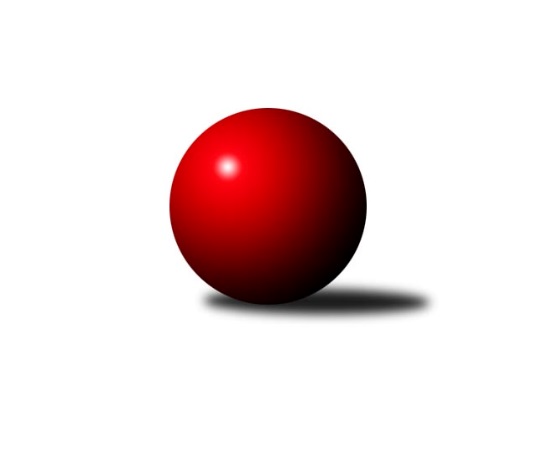 Č.16Ročník 2019/2020	23.2.2020Nejlepšího výkonu v tomto kole: 2683 dosáhlo družstvo: SK Podlužan Prušánky BJihomoravský KP1 jih 2019/2020Výsledky 16. kolaSouhrnný přehled výsledků:KK Sokol Litenčice	- TJ Sokol Vážany	7:1	2559:2487	9.0:3.0	21.2.SK Podlužan Prušánky B	- KK Jiskra Čejkovice B	6:2	2683:2585	7.0:5.0	21.2.TJ Lokomotiva Valtice B	- SK Baník Ratíškovice C	6:2	2506:2415	6.0:6.0	21.2.TJ Sokol Mistřín C	- TJ Jiskra Kyjov	7:1	2674:2549	7.0:5.0	22.2.SK Kuželky Dubňany C	- TJ Sokol Šanov B	3:5	2473:2544	5.0:7.0	23.2.KC Hodonín	- TJ Sokol Vracov B	5:3	2640:2588	6.0:6.0	23.2.Tabulka družstev:	1.	KC Hodonín	16	13	0	3	83.5 : 44.5 	117.5 : 74.5 	 2623	26	2.	TJ Sokol Vážany	16	12	1	3	85.5 : 42.5 	117.0 : 75.0 	 2590	25	3.	TJ Sokol Šanov B	16	10	1	5	76.5 : 51.5 	111.0 : 81.0 	 2567	21	4.	KK Sokol Litenčice	16	9	2	5	80.5 : 47.5 	108.0 : 84.0 	 2521	20	5.	SK Podlužan Prušánky B	16	9	1	6	72.5 : 55.5 	104.0 : 88.0 	 2545	19	6.	TJ Sokol Mistřín C	16	8	2	6	67.0 : 61.0 	93.5 : 98.5 	 2568	18	7.	TJ Jiskra Kyjov	16	8	2	6	64.0 : 64.0 	97.0 : 95.0 	 2529	18	8.	SK Kuželky Dubňany C	16	6	1	9	55.5 : 72.5 	89.5 : 102.5 	 2443	13	9.	TJ Sokol Vracov B	16	6	0	10	59.5 : 68.5 	93.5 : 98.5 	 2558	12	10.	TJ Lokomotiva Valtice B	16	3	1	12	47.0 : 81.0 	85.0 : 107.0 	 2462	7	11.	KK Jiskra Čejkovice B	16	3	1	12	38.5 : 89.5 	63.0 : 129.0 	 2447	7	12.	SK Baník Ratíškovice C	16	2	2	12	38.0 : 90.0 	73.0 : 119.0 	 2438	6Podrobné výsledky kola:	 KK Sokol Litenčice	2559	7:1	2487	TJ Sokol Vážany	Miroslava Štěrbová	 	 185 	 197 		382 	 2:0 	 365 	 	176 	 189		Jan Kovář	Monika Zapletalová	 	 217 	 233 		450 	 2:0 	 421 	 	205 	 216		Radek Loubal	Milan Kochaníček	 	 237 	 230 		467 	 2:0 	 422 	 	194 	 228		Jozef Kamenišťák	Roman Blažek	 	 217 	 231 		448 	 2:0 	 442 	 	216 	 226		Petr Malý	Lenka Štěrbová	 	 220 	 181 		401 	 1:1 	 395 	 	211 	 184		Dušan Zahradník	Josef Smažinka	 	 224 	 187 		411 	 0:2 	 442 	 	238 	 204		Josef Kamenišťákrozhodčí: Luděk ZapletalNejlepší výkon utkání: 467 - Milan Kochaníček	 SK Podlužan Prušánky B	2683	6:2	2585	KK Jiskra Čejkovice B	Michal Pálka	 	 233 	 220 		453 	 2:0 	 425 	 	228 	 197		Michal Hlinecký	Jiří Novotný	 	 227 	 214 		441 	 1:1 	 410 	 	183 	 227		Jakub Svoboda	Alena Kristová	 	 243 	 241 		484 	 2:0 	 411 	 	224 	 187		Tomáš Mrkávek	Sára Zálešáková	 	 226 	 248 		474 	 2:0 	 404 	 	202 	 202		Jiří Fojtík	Tomáš Slížek	 	 217 	 192 		409 	 0:2 	 470 	 	250 	 220		Pavel Dolinajec	Michal Šimek	 	 213 	 209 		422 	 0:2 	 465 	 	243 	 222		Vladimír Stávekrozhodčí: Jiří NovotnýNejlepší výkon utkání: 484 - Alena Kristová	 TJ Lokomotiva Valtice B	2506	6:2	2415	SK Baník Ratíškovice C	Miroslav Vojtěch	 	 219 	 190 		409 	 2:0 	 377 	 	213 	 164		Martin Švrček	Martina Kapustová	 	 232 	 219 		451 	 2:0 	 380 	 	195 	 185		Antonín Zýbal	Josef Vařák	 	 230 	 181 		411 	 1:1 	 393 	 	211 	 182		Kateřina Příkaská	Robert Gecs	 	 221 	 197 		418 	 1:1 	 410 	 	194 	 216		Kristýna Košuličová	Vladimír Čech	 	 195 	 205 		400 	 0:2 	 415 	 	198 	 217		Karel Mecl	Roman Krůza	 	 211 	 206 		417 	 0:2 	 440 	 	231 	 209		Tomáš Koplík st.rozhodčí: Nejlepší výkon utkání: 451 - Martina Kapustová	 TJ Sokol Mistřín C	2674	7:1	2549	TJ Jiskra Kyjov	Petr Valášek	 	 220 	 242 		462 	 2:0 	 405 	 	190 	 215		Ludvík Kuhn	Simona Maradová	 	 236 	 231 		467 	 1:1 	 458 	 	206 	 252		Antonín Svozil st.	Zdeněk Sedláček	 	 223 	 216 		439 	 2:0 	 405 	 	204 	 201		Radek Jurčík	Martina Miškeříková	 	 214 	 222 		436 	 1:1 	 432 	 	224 	 208		Roman Klvaň	Milan Peťovský	 	 209 	 206 		415 	 0:2 	 419 	 	212 	 207		Jiří Špaček	Vladislav Kozák	 	 223 	 232 		455 	 1:1 	 430 	 	224 	 206		Antonín Svozil ml.rozhodčí: Ivan BlahaNejlepší výkon utkání: 467 - Simona Maradová	 SK Kuželky Dubňany C	2473	3:5	2544	TJ Sokol Šanov B	František Fialka	 	 219 	 211 		430 	 2:0 	 383 	 	203 	 180		Jan Klimentík	Zdeněk Hanák	 	 191 	 202 		393 	 0:2 	 471 	 	219 	 252		Karel Saidl	Martin Koutný	 	 199 	 211 		410 	 0:2 	 446 	 	207 	 239		Martin Ďurko	Zdeněk Jurkovič	 	 242 	 207 		449 	 1:1 	 421 	 	207 	 214		Petr Kesjár	Pavel Antoš	 	 223 	 211 		434 	 2:0 	 400 	 	210 	 190		Jaroslav Klimentík	Aleš Jurkovič	 	 171 	 186 		357 	 0:2 	 423 	 	207 	 216		František Hélrozhodčí: Pavel AntošNejlepší výkon utkání: 471 - Karel Saidl	 KC Hodonín	2640	5:3	2588	TJ Sokol Vracov B	Radovan Kadlec	 	 249 	 210 		459 	 1:1 	 427 	 	210 	 217		Jiří Dluhoš	Aleš Zálešák	 	 238 	 208 		446 	 1:1 	 406 	 	194 	 212		Stanislav Kočí	Jakub Toman	 	 230 	 194 		424 	 1:1 	 433 	 	221 	 212		Miroslav Bahula	Josef Toman	 	 230 	 221 		451 	 1:1 	 464 	 	214 	 250		Richard Juřík	Michal Tušl	 	 215 	 214 		429 	 2:0 	 400 	 	210 	 190		Milan Čupr	Michal Zdražil	 	 208 	 223 		431 	 0:2 	 458 	 	229 	 229		Vítězslav Nejedlíkrozhodčí: Michal ZdražilNejlepší výkon utkání: 464 - Richard JuříkPořadí jednotlivců:	jméno hráče	družstvo	celkem	plné	dorážka	chyby	poměr kuž.	Maximum	1.	Josef Kamenišťák 	TJ Sokol Vážany	455.92	304.7	151.3	3.9	8/8	(480)	2.	Roman Blažek 	KK Sokol Litenčice	455.82	305.6	150.2	4.7	8/8	(504)	3.	Josef Toman 	KC Hodonín	451.08	296.5	154.6	5.0	8/8	(494)	4.	Radek Kříž 	KC Hodonín	451.00	303.8	147.3	3.9	8/8	(498)	5.	Monika Zapletalová 	KK Sokol Litenčice	449.83	301.9	147.9	4.9	6/8	(476)	6.	Petr Malý 	TJ Sokol Vážany	446.36	299.6	146.8	4.2	7/8	(497)	7.	Michal Tušl 	KC Hodonín	445.68	306.8	138.9	5.6	7/8	(479)	8.	Antonín Svozil  ml.	TJ Jiskra Kyjov	445.46	300.7	144.8	5.3	9/9	(491)	9.	Petr Kesjár 	TJ Sokol Šanov B	443.15	309.7	133.5	6.2	8/9	(489)	10.	Vladislav Kozák 	TJ Sokol Mistřín C	443.02	302.8	140.2	5.1	7/9	(472)	11.	Jakub Toman 	KC Hodonín	440.73	298.1	142.7	6.5	8/8	(474)	12.	Michal Stieranka 	TJ Sokol Šanov B	438.94	303.0	135.9	6.0	6/9	(470)	13.	Martin Bílek 	TJ Sokol Vracov B	438.06	302.8	135.3	7.1	8/8	(492)	14.	Radim Kroupa 	TJ Sokol Vážany	436.31	303.8	132.5	6.7	6/8	(466)	15.	Michal Pálka 	SK Podlužan Prušánky B	434.33	299.5	134.9	7.1	8/8	(489)	16.	Jozef Kamenišťák 	TJ Sokol Vážany	434.21	303.7	130.5	7.7	7/8	(475)	17.	Milan Peťovský 	TJ Sokol Mistřín C	433.50	298.3	135.2	6.4	7/9	(462)	18.	Pavel Dolinajec 	KK Jiskra Čejkovice B	433.45	300.1	133.3	7.7	8/8	(470)	19.	Richard Juřík 	TJ Sokol Vracov B	432.96	299.0	133.9	6.6	8/8	(470)	20.	Pavel Měsíček 	TJ Sokol Mistřín C	432.77	305.2	127.6	9.1	6/9	(472)	21.	Vítězslav Nejedlík 	TJ Sokol Vracov B	432.39	302.7	129.7	5.1	6/8	(473)	22.	Roman Krůza 	TJ Lokomotiva Valtice B	432.33	298.7	133.6	5.9	8/9	(476)	23.	Michal Šimek 	SK Podlužan Prušánky B	432.02	294.0	138.1	5.3	8/8	(479)	24.	Vladimír Čech 	TJ Lokomotiva Valtice B	431.50	298.4	133.1	6.5	9/9	(467)	25.	Martin Mačák 	SK Kuželky Dubňany C	431.23	296.1	135.1	6.1	6/8	(449)	26.	Antonín Svozil  st.	TJ Jiskra Kyjov	431.22	297.9	133.3	6.1	9/9	(466)	27.	Vít Mišurec 	TJ Jiskra Kyjov	429.72	293.3	136.5	5.6	6/9	(503)	28.	Stanislav Kočí 	TJ Sokol Vracov B	429.59	294.4	135.2	6.5	8/8	(459)	29.	Ladislav Teplík 	SK Kuželky Dubňany C	429.50	294.8	134.7	6.2	6/8	(451)	30.	Jaroslav Konečný 	TJ Sokol Vracov B	429.45	297.0	132.5	7.0	8/8	(469)	31.	Ladislav Kacetl 	TJ Sokol Šanov B	429.32	300.4	128.9	4.6	7/9	(495)	32.	Roman Šťastný 	TJ Sokol Mistřín C	428.90	292.8	136.1	6.1	7/9	(458)	33.	Zdeněk Sedláček 	TJ Sokol Mistřín C	428.29	298.6	129.7	6.4	6/9	(469)	34.	Vladimír Stávek 	KK Jiskra Čejkovice B	428.08	296.4	131.7	6.5	8/8	(465)	35.	Petr Khol 	TJ Sokol Mistřín C	426.80	290.1	136.7	5.3	8/9	(478)	36.	Jiří Novotný 	SK Podlužan Prušánky B	426.78	284.3	142.5	5.9	7/8	(471)	37.	Radek Vrška 	TJ Sokol Šanov B	426.38	289.1	137.3	5.4	8/9	(475)	38.	Radovan Kadlec 	KC Hodonín	426.21	295.0	131.2	6.0	7/8	(464)	39.	Roman Klvaň 	TJ Jiskra Kyjov	424.28	292.5	131.8	8.3	6/9	(452)	40.	Ludvík Kuhn 	TJ Jiskra Kyjov	423.61	295.8	127.9	7.6	6/9	(488)	41.	Jaroslav Klimentík 	TJ Sokol Šanov B	423.36	289.9	133.5	7.3	7/9	(471)	42.	Petr Sedláček 	TJ Sokol Vážany	423.23	298.8	124.5	6.1	6/8	(480)	43.	Jan Blahůšek 	SK Kuželky Dubňany C	418.20	297.4	120.9	7.3	6/8	(454)	44.	Alena Kristová 	SK Podlužan Prušánky B	417.00	288.3	128.8	6.8	8/8	(484)	45.	Josef Vařák 	TJ Lokomotiva Valtice B	416.71	296.5	120.2	8.0	6/9	(472)	46.	Jiří Špaček 	TJ Jiskra Kyjov	415.25	287.0	128.3	7.9	9/9	(484)	47.	Dušan Zahradník 	TJ Sokol Vážany	410.21	290.3	119.9	7.5	6/8	(444)	48.	František Fialka 	SK Kuželky Dubňany C	410.14	288.2	121.9	8.0	8/8	(463)	49.	Jan Klimentík 	TJ Sokol Šanov B	409.85	288.9	121.0	10.0	8/9	(445)	50.	Pavel Flamík 	SK Podlužan Prušánky B	408.67	290.3	118.4	10.1	6/8	(487)	51.	Luděk Zapletal 	KK Sokol Litenčice	408.62	280.5	128.1	8.0	7/8	(437)	52.	Eduard Jung 	TJ Lokomotiva Valtice B	408.19	285.3	122.9	9.2	9/9	(449)	53.	Pavel Antoš 	SK Kuželky Dubňany C	407.23	289.3	118.0	10.0	8/8	(461)	54.	Karel Mecl 	SK Baník Ratíškovice C	404.42	289.2	115.2	10.5	8/8	(442)	55.	Martin Švrček 	SK Baník Ratíškovice C	403.04	288.0	115.1	13.0	8/8	(428)	56.	Radek Jurčík 	TJ Jiskra Kyjov	402.75	291.0	111.8	10.7	6/9	(454)	57.	Michal Hlinecký 	KK Jiskra Čejkovice B	401.83	281.3	120.5	10.4	7/8	(432)	58.	Miroslava Štěrbová 	KK Sokol Litenčice	401.20	284.3	116.9	8.5	6/8	(430)	59.	Zdeněk Jurkovič 	SK Kuželky Dubňany C	397.45	281.4	116.0	9.3	8/8	(461)	60.	Jiří Fojtík 	KK Jiskra Čejkovice B	396.27	281.0	115.3	9.9	7/8	(416)	61.	Tomáš Mrkávek 	KK Jiskra Čejkovice B	393.95	283.3	110.7	10.9	8/8	(432)	62.	Robert Gecs 	TJ Lokomotiva Valtice B	386.63	282.8	103.9	11.7	9/9	(424)		Simona Maradová 	TJ Sokol Mistřín C	467.00	297.0	170.0	2.0	1/9	(467)		Karel Saidl 	TJ Sokol Šanov B	446.00	306.0	140.0	8.0	2/9	(471)		Kristýna Blechová 	TJ Sokol Šanov B	445.00	305.0	140.0	6.0	1/9	(445)		Radim Holešinský 	TJ Sokol Mistřín C	444.21	307.7	136.5	4.0	4/9	(472)		Jakub Mecl 	SK Baník Ratíškovice C	439.13	309.2	130.0	7.8	4/8	(472)		Filip Benada 	SK Podlužan Prušánky B	436.00	306.0	130.0	6.0	1/8	(436)		Martin Ďurko 	TJ Sokol Šanov B	435.75	308.4	127.4	8.9	4/9	(446)		Zdeněk Burian 	KK Jiskra Čejkovice B	434.44	303.4	131.0	6.6	3/8	(445)		Tomáš Slížek 	SK Podlužan Prušánky B	434.03	293.4	140.6	3.7	5/8	(461)		Zdeněk Hosaja 	SK Podlužan Prušánky B	434.00	303.0	131.0	8.0	1/8	(434)		Eliška Koňaříková 	TJ Lokomotiva Valtice B	434.00	304.0	130.0	10.0	1/9	(434)		Ivan Torony 	TJ Sokol Šanov B	433.72	301.1	132.6	7.6	3/9	(473)		Milan Kochaníček 	KK Sokol Litenčice	430.40	302.7	127.7	7.5	5/8	(467)		Josef Smažinka 	KK Sokol Litenčice	430.25	299.9	130.4	8.7	4/8	(444)		Aleš Zálešák 	KC Hodonín	430.04	288.5	141.6	4.9	5/8	(479)		Radek Loubal 	TJ Sokol Vážany	429.31	295.4	133.9	6.7	5/8	(463)		Sára Zálešáková 	SK Podlužan Prušánky B	428.97	285.6	143.4	4.3	5/8	(494)		Petr Valášek 	TJ Sokol Mistřín C	428.75	298.8	130.0	5.8	4/9	(462)		Michal Zdražil 	KC Hodonín	428.50	296.6	131.9	6.6	2/8	(454)		Zdeněk Helešic 	SK Baník Ratíškovice C	423.00	300.0	123.0	9.0	1/8	(423)		Miroslav Bahula 	TJ Sokol Vracov B	422.86	294.7	128.2	5.4	4/8	(463)		Adam Podéšť 	SK Baník Ratíškovice C	422.00	299.0	123.0	10.0	1/8	(422)		Miroslav Vojtěch 	TJ Lokomotiva Valtice B	420.22	295.1	125.1	7.2	3/9	(443)		Marta Beranová 	SK Baník Ratíškovice C	420.00	279.0	141.0	9.0	1/8	(420)		Václav Koplík 	SK Baník Ratíškovice C	419.79	292.6	127.1	8.3	4/8	(454)		Martina Kapustová 	TJ Lokomotiva Valtice B	417.75	286.3	131.5	9.0	2/9	(451)		Martin Šubrt 	TJ Jiskra Kyjov	416.00	292.0	124.0	8.0	1/9	(416)		Jakub Svoboda 	KK Jiskra Čejkovice B	415.90	289.5	126.5	10.3	5/8	(465)		Marcel Šebek 	SK Baník Ratíškovice C	415.78	292.9	122.9	8.3	3/8	(429)		Jiří Dluhoš 	TJ Sokol Vracov B	413.00	289.8	123.2	8.0	3/8	(427)		Kristýna Košuličová 	SK Baník Ratíškovice C	411.50	281.8	129.8	7.6	4/8	(454)		František Hél 	TJ Sokol Šanov B	410.75	289.0	121.8	11.0	4/9	(423)		Adam Pavel Špaček 	TJ Sokol Mistřín C	410.00	297.0	113.0	11.0	3/9	(429)		Milan Šváb 	TJ Lokomotiva Valtice B	409.00	289.0	120.0	13.0	2/9	(437)		Martina Nejedlíková 	TJ Sokol Vracov B	409.00	296.0	113.0	14.0	1/8	(409)		Tomáš Koplík  st.	SK Baník Ratíškovice C	408.87	288.3	120.6	9.7	5/8	(449)		Kateřina Kravicová 	KK Sokol Litenčice	407.88	294.3	113.6	10.0	4/8	(437)		Zbyněk Škoda 	TJ Lokomotiva Valtice B	407.00	302.0	105.0	10.0	2/9	(409)		Vojtěch Toman 	SK Baník Ratíškovice C	406.50	289.5	117.0	9.0	1/8	(411)		Pavel Slavík 	KC Hodonín	405.67	284.7	121.0	7.5	4/8	(463)		Michal Veselý 	SK Kuželky Dubňany C	405.00	283.0	122.0	10.0	1/8	(405)		Jaromír Sedláček 	TJ Lokomotiva Valtice B	404.50	288.0	116.5	9.8	3/9	(456)		Lenka Štěrbová 	KK Sokol Litenčice	403.72	279.7	124.0	8.5	5/8	(433)		Ludvík Vašulka 	TJ Sokol Mistřín C	403.00	257.0	146.0	10.0	1/9	(403)		Pavel Lasovský  ml.	TJ Sokol Vážany	403.00	283.0	120.0	9.7	3/8	(433)		Antonín Zýbal 	SK Baník Ratíškovice C	403.00	285.0	118.0	5.0	2/8	(426)		Martina Miškeříková 	TJ Sokol Mistřín C	402.73	289.6	113.1	9.7	5/9	(436)		Jan Beneš 	TJ Lokomotiva Valtice B	402.00	267.0	135.0	7.0	2/9	(420)		Jan Goliáš 	TJ Sokol Vracov B	402.00	286.0	116.0	12.0	1/8	(402)		Milan Čupr 	TJ Sokol Vracov B	400.00	275.0	125.0	9.0	1/8	(400)		Josef Smažinka 	KK Sokol Litenčice	391.00	275.3	115.7	6.7	3/8	(415)		Aleš Zlatník 	SK Kuželky Dubňany C	389.00	299.0	90.0	14.0	1/8	(389)		Martin Pechal 	TJ Sokol Vracov B	388.88	271.9	117.0	11.0	2/8	(448)		Petr Horák 	SK Kuželky Dubňany C	387.00	258.0	129.0	8.0	1/8	(387)		Tomáš Pokoj 	SK Baník Ratíškovice C	386.13	281.3	104.8	14.3	5/8	(424)		Kateřina Příkaská 	SK Baník Ratíškovice C	385.25	271.7	113.6	11.1	4/8	(446)		Jan Kovář 	TJ Sokol Vážany	385.00	277.7	107.3	10.3	3/8	(417)		Milan Štěrba 	KK Sokol Litenčice	382.50	266.2	116.3	11.2	2/8	(404)		Zdeněk Hanák 	SK Kuželky Dubňany C	379.56	268.3	111.2	10.2	3/8	(416)		Martin Koutný 	SK Kuželky Dubňany C	379.00	269.5	109.5	8.5	1/8	(410)		Aleš Jurkovič 	SK Kuželky Dubňany C	371.83	262.5	109.3	10.5	2/8	(378)		Kryštof Čech 	SK Podlužan Prušánky B	360.00	253.0	107.0	19.0	1/8	(360)		Hana Majzlíková 	KK Jiskra Čejkovice B	359.53	262.6	97.0	14.1	5/8	(378)		Richard Cigánek 	TJ Lokomotiva Valtice B	357.50	271.0	86.5	14.0	2/9	(361)		František Ilčík 	SK Kuželky Dubňany C	354.00	264.5	89.5	16.5	2/8	(356)		Božena Vajdová 	TJ Lokomotiva Valtice B	328.00	244.0	84.0	14.0	1/9	(328)Sportovně technické informace:Starty náhradníků:registrační číslo	jméno a příjmení 	datum startu 	družstvo	číslo startu24666	Martina Kapustová	21.02.2020	TJ Lokomotiva Valtice B	1x15315	Michal Zdražil	23.02.2020	KC Hodonín	2x
Hráči dopsaní na soupisku:registrační číslo	jméno a příjmení 	datum startu 	družstvo	24369	Simona Maradová	22.02.2020	TJ Sokol Mistřín C	Program dalšího kola:17. kolo28.2.2020	pá	18:00	TJ Sokol Šanov B - TJ Lokomotiva Valtice B	28.2.2020	pá	18:00	TJ Sokol Vracov B - SK Podlužan Prušánky B	29.2.2020	so	10:00	SK Baník Ratíškovice C - KK Sokol Litenčice	29.2.2020	so	17:00	KK Jiskra Čejkovice B - TJ Sokol Mistřín C	1.3.2020	ne	9:00	TJ Jiskra Kyjov - SK Kuželky Dubňany C	1.3.2020	ne	9:00	TJ Sokol Vážany - KC Hodonín	Nejlepší šestka kola - absolutněNejlepší šestka kola - absolutněNejlepší šestka kola - absolutněNejlepší šestka kola - absolutněNejlepší šestka kola - dle průměru kuželenNejlepší šestka kola - dle průměru kuželenNejlepší šestka kola - dle průměru kuželenNejlepší šestka kola - dle průměru kuželenNejlepší šestka kola - dle průměru kuželenPočetJménoNázev týmuVýkonPočetJménoNázev týmuPrůměr (%)Výkon3xAlena KristováPrušánky B4843xMilan KochaníčekLitenčice 113.454673xSára ZálešákováPrušánky B4741xKarel SaidlŠanov B112.424711xKarel SaidlŠanov B4712xAlena KristováPrušánky B111.034842xPavel DolinajecČejkovice B4702xRichard JuříkVracov B109.714643xMilan KochaníčekLitenčice 4675xMonika ZapletalováLitenčice 109.324501xSimona MaradováMistřín C4678xRoman BlažekLitenčice 108.84448